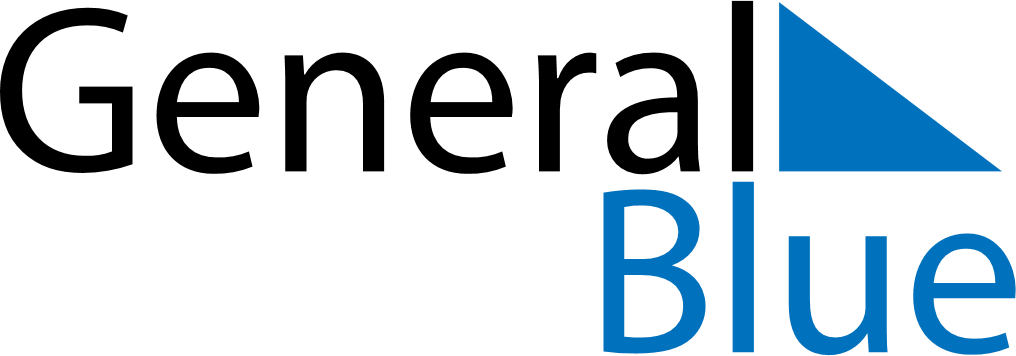 June 2024June 2024June 2024June 2024June 2024June 2024June 2024Haapavesi, North Ostrobothnia, FinlandHaapavesi, North Ostrobothnia, FinlandHaapavesi, North Ostrobothnia, FinlandHaapavesi, North Ostrobothnia, FinlandHaapavesi, North Ostrobothnia, FinlandHaapavesi, North Ostrobothnia, FinlandHaapavesi, North Ostrobothnia, FinlandSundayMondayMondayTuesdayWednesdayThursdayFridaySaturday1Sunrise: 3:13 AMSunset: 11:19 PMDaylight: 20 hours and 6 minutes.23345678Sunrise: 3:10 AMSunset: 11:22 PMDaylight: 20 hours and 11 minutes.Sunrise: 3:08 AMSunset: 11:25 PMDaylight: 20 hours and 16 minutes.Sunrise: 3:08 AMSunset: 11:25 PMDaylight: 20 hours and 16 minutes.Sunrise: 3:05 AMSunset: 11:27 PMDaylight: 20 hours and 21 minutes.Sunrise: 3:03 AMSunset: 11:30 PMDaylight: 20 hours and 26 minutes.Sunrise: 3:01 AMSunset: 11:32 PMDaylight: 20 hours and 31 minutes.Sunrise: 2:59 AMSunset: 11:35 PMDaylight: 20 hours and 35 minutes.Sunrise: 2:57 AMSunset: 11:37 PMDaylight: 20 hours and 39 minutes.910101112131415Sunrise: 2:55 AMSunset: 11:39 PMDaylight: 20 hours and 43 minutes.Sunrise: 2:54 AMSunset: 11:41 PMDaylight: 20 hours and 47 minutes.Sunrise: 2:54 AMSunset: 11:41 PMDaylight: 20 hours and 47 minutes.Sunrise: 2:52 AMSunset: 11:43 PMDaylight: 20 hours and 50 minutes.Sunrise: 2:51 AMSunset: 11:45 PMDaylight: 20 hours and 54 minutes.Sunrise: 2:50 AMSunset: 11:47 PMDaylight: 20 hours and 56 minutes.Sunrise: 2:49 AMSunset: 11:48 PMDaylight: 20 hours and 59 minutes.Sunrise: 2:48 AMSunset: 11:49 PMDaylight: 21 hours and 1 minute.1617171819202122Sunrise: 2:47 AMSunset: 11:51 PMDaylight: 21 hours and 3 minutes.Sunrise: 2:46 AMSunset: 11:52 PMDaylight: 21 hours and 5 minutes.Sunrise: 2:46 AMSunset: 11:52 PMDaylight: 21 hours and 5 minutes.Sunrise: 2:46 AMSunset: 11:52 PMDaylight: 21 hours and 6 minutes.Sunrise: 2:46 AMSunset: 11:53 PMDaylight: 21 hours and 7 minutes.Sunrise: 2:46 AMSunset: 11:54 PMDaylight: 21 hours and 7 minutes.Sunrise: 2:46 AMSunset: 11:54 PMDaylight: 21 hours and 8 minutes.Sunrise: 2:46 AMSunset: 11:54 PMDaylight: 21 hours and 7 minutes.2324242526272829Sunrise: 2:47 AMSunset: 11:54 PMDaylight: 21 hours and 7 minutes.Sunrise: 2:47 AMSunset: 11:54 PMDaylight: 21 hours and 6 minutes.Sunrise: 2:47 AMSunset: 11:54 PMDaylight: 21 hours and 6 minutes.Sunrise: 2:48 AMSunset: 11:53 PMDaylight: 21 hours and 4 minutes.Sunrise: 2:49 AMSunset: 11:53 PMDaylight: 21 hours and 3 minutes.Sunrise: 2:51 AMSunset: 11:52 PMDaylight: 21 hours and 1 minute.Sunrise: 2:52 AMSunset: 11:51 PMDaylight: 20 hours and 58 minutes.Sunrise: 2:53 AMSunset: 11:50 PMDaylight: 20 hours and 56 minutes.30Sunrise: 2:55 AMSunset: 11:48 PMDaylight: 20 hours and 53 minutes.